Nom du médicamentDCIFamille / Classe pharmaceutique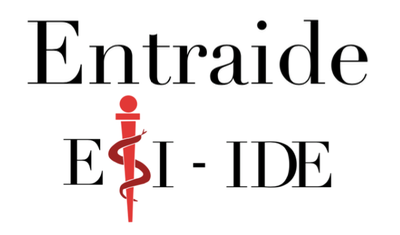 Posologie et posologie maximumIndicationsContre-indicationsEffets secondaires / indésirablesPrécautions d’emploiSurveillance IDENotes personnelles